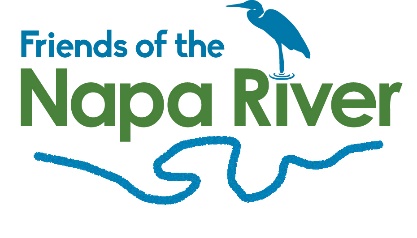 Membership FormYes, I want to support Friends of the Napa River!I am committed to responsibly protect, restore, develop and celebrate the Napa River and its watershed as a vital and precious natural and community resource of the entire Napa Valley. NameAddress:Phone:E-mail:My special interests in the river are:	I would like to volunteer for:Select your membership level:		$1,000 and above – Best Friend	$500-$999 – Close Friend$100-$500 – Family Friend$50- $99 – Friend$25-$50 – Student/Senior FriendThree ways to donate:Donate by credit card: Amount $_________ Card number:_______________________ Expiration date: ____________Or, Donate by check. Please make check payable to Friends of the Napa River and mail it to:Friends of the Napa RiverP.O. Box 537Napa, CA 94559You can also donate online via PayPal at www.fonr.org using the DONATE link.